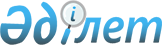 О некоторых вопросах Фонда науки
					
			Утративший силу
			
			
		
					Постановление Правительства Республики Казахстан от 30 января 2004 года N 113. Утратило силу постановлением Правительства Республики Казахстан от 31 августа 2017 года № 529
      Сноска. Утратило силу постановлением Правительства РК от 31.08.2017 № 529 (вводится в действие по истечении десяти календарных дней после дня его первого официального опубликования)
      В соответствии с Законом Республики Казахстан от 9 июля 2001 года "О науке" Правительство Республики Казахстан постановляет: 
      1. Утвердить прилагаемое Положение о Фонде науки. 
      2. Министерству финансов Республики Казахстан в установленном порядке открыть соответствующий счет Правительства Республики Казахстан для сосредоточения финансовых активов Фонда науки. 
      3. Признать утратившим силу постановление Правительства Республики Казахстан от 24 сентября 2002 года N 1048 "Некоторые вопросы Фонда науки" (САПП Республики Казахстан, 2002 г., N 32, ст. 340). 
      4. Настоящее постановление вступает в силу со дня подписания.  Положение о Фонде науки
1. Общие положения
      1. Настоящее Положение о Фонде науки (далее - Положение) разработано в соответствии с Законом Республики Казахстан от 9 июля 2001 года "О науке" и регулирует вопросы формирования, функционирования и управления Фондом науки (далее - Фонд). 
      Основные понятия, используемые в настоящем Положении: 
      Фонд - совокупность финансовых активов, сосредоточиваемых на счете Правительства Республики Казахстан в органах казначейства Министерства финансов Республики Казахстан; 
      Совет Фонда - высший орган управления средствами Фонда, создаваемый в порядке, предусмотренном настоящим Положением; 
      контракт о гранте - контракт, заключаемый между Министерством образования и науки Республики Казахстан и грантополучателем; 
      грантополучатель - юридическое и физическое лица, реализующие проекты и мероприятия, предусмотренные настоящим Положением, и финансируемые из средств Фонда в соответствии с решением Совета Фонда. 
      2. Фонд создается для целевого финансирования в виде грантов фундаментальных, инициативных и рисковых исследований за счет средств, поступивших в Фонд из республиканского бюджета и иных источников, не запрещенных законодательством Республики Казахстан ( статья 26 Закона Республики Казахстан "О науке"). 
      3. Управление Фондом и обеспечение его функционирования осуществляются уполномоченным государственным органом - Министерством образования и науки Республики Казахстан. 
      4. В своей деятельности Фонд руководствуется Законом Республики Казахстан от 9 июля 2001 года "О науке" и другими нормативными правовыми актами .  2. Управление Фондом и обеспечение его функционирования
      5. Министерство образования и науки Республики Казахстан управляет Фондом, в том числе: 
      1) утверждает тематику научных исследований, финансируемых из Фонда; 
      2) утверждает программы фундаментальных, инициативных и рисковых исследований, финансируемых из Фонда; 
      3) утверждает типовую форму контракта о гранте; 
      4) представляет ежегодно Правительству Республики Казахстан отчет о результатах использования средств Фонда; 
      5) обеспечивает проведение внешнего аудита Фонда; 
      6) осуществляет контроль за исполнением фундаментальных, инициативных и рисковых исследований, утвержденных в установленном порядке; 
      7) контролирует целевое использование средств Фонда; 
      8) формирует Совет Фонда, в состав которого входят председатель, его заместитель и члены. Персональный состав Совета Фонда утверждается приказом Министерства образования и науки Республики Казахстан на трехлетний срок. По истечении указанного срока состав Совета обновляется не менее чем на одну треть. 
      6. Совет Фонда: 
      1) вносит предложения в уполномоченный государственный орган по тематике приоритетных направлений фундаментальных, инициативных и рисковых исследований, финансируемых из средств Фонда; 
      2) принимает к финансированию проекты, прошедшие конкурсный отбор, ежегодно вносит рекомендации о продолжении или прекращении работ; 
      3) осуществляет непосредственное управление средствами Фонда в порядке, предусмотренном настоящим Положением; 
      4) ежегодно представляет в уполномоченный государственный орган рекомендации по вопросам управления и использования Фонда, отчеты о выполненных научных исследованиях, проектах и мероприятиях, финансируемых из Фонда, исполнении плана финансирования и поступлений в Фонд и иных сведениях, связанных с управлением Фонда; 
      5) разрабатывает предложения о порядке проведения конкурсных отборов и экспертной оценки проектов и программ фундаментальных, инициативных и рисковых исследований, финансируемых из средств Фонда; 
      6) представляет Фонд во взаимоотношениях с государственными и общественными организациями, в том числе международными.  3. Порядок использования средств Фонда
      7. Мероприятия по подготовке, оценке и отбору проектов, заявленных для финансирования из средств Фонда, осуществляются Советом Фонда. 
      8. Методическое руководство, координация мероприятий по подготовке, оценке и отбору проектов, заявленных для финансирования из средств Фонда, осуществляются Министерством образования и науки Республики Казахстан. 
      9. Формы заявок на финансирование в виде грантов проектов фундаментальных, инициативных и рисковых исследований за счет средств, поступивших в Фонд из республиканского бюджета, устанавливаются Министерством образования и науки Республики Казахстан. 
      10. Финансирование из Фонда производится Министерством образования и науки Республики Казахстан на основе конкурсного отбора и заключения независимой государственной научно-технической экспертизы, организуемой Министерством образования и науки Республики Казахстан. 
      11. Конкурсные проекты фундаментальных, инициативных и рисковых исследований оцениваются с учетом следующих критериев: 
      1) соответствие проекта утвержденным в установленном порядке приоритетам, основным направлениям программ фундаментальных, инициативных и рисковых исследований; 
      2) новизна, актуальность, комплексность и практическая значимость планируемых исследований (направленность на создание принципиально новой техники и технологий), отличие их от ранее проведенных (проводимых) в Республике Казахстан, странах ближнего и дальнего зарубежья аналогичных исследований; 
      3) соответствие путей решения и ожидаемых результатов задачам исследования; 
      4) наличие научного задела (основные публикации, авторские свидетельства, патенты и др.); 
      5) соответствие квалификации коллектива исполнителей и его опыта для выполнения поставленной задачи (кадровый состав, публикации по тематике проекта, итоги научных исследований за последние 3 года); 
      6) наличие организационной и материально-технической обеспеченности исследований; 
      7) обоснованность запрашиваемого финансирования. 
      12. Решение по итогам конкурсного отбора проектов принимается конкурсной комиссией, формируемой Министерством образования и науки Республики Казахстан, и оформляется в виде протокола. 
      13. По проектам, прошедшим конкурсный отбор, между Министерством образования и науки Республики Казахстан и грантополучателем заключается контракт о гранте. Финансирование работ открывается на один год. 
      14. Контракт о гранте в обязательном порядке должен предусматривать цели и условия использования гранта, обязанность грантополучателя представлять Совету Фонда отчеты о ходе выполнения научных исследований, их результатах, порядке использования гранта и иные основные условия типового контракта о гранте. 
      Грантополучатель представляет Совету Фонда ежеквартальные отчеты по реализуемому проекту или мероприятиям, финансируемым из Фонда.  4. Отчетность о формировании и использовании Фонда
      15. Учет средств Фонда осуществляется Министерством образования и науки Республики Казахстан. 
      16. Совет Фонда ежегодно представляет Министерству образования и науки Республики Казахстан отчет о результатах управления Фондом. 
      17. Годовой отчет о формировании и использовании Фонда должен содержать сведения: 
      1) о поступлениях и расходовании средств Фонда за отчетный период; 
      2) перечень проектов и мероприятий и их краткие результаты за отчетный период; 
      3) иные необходимые сведения. 
      18. Отчеты по научно-исследовательским работам проходят государственную регистрацию в Казахском государственном научно-исследовательском институте научно-технической информации в установленном порядке. 
					© 2012. РГП на ПХВ «Институт законодательства и правовой информации Республики Казахстан» Министерства юстиции Республики Казахстан
				
Премьер-Министр  
Республики Казахстан  Утверждено
постановлением Правительства
Республики Казахстан
от 30 января 2004 года N 113 